De Aston 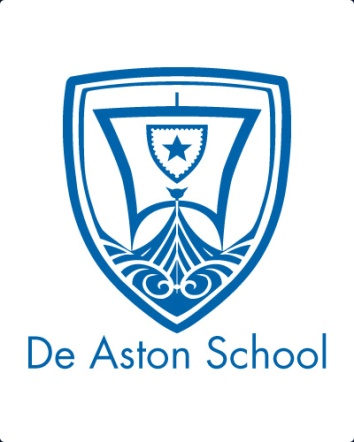 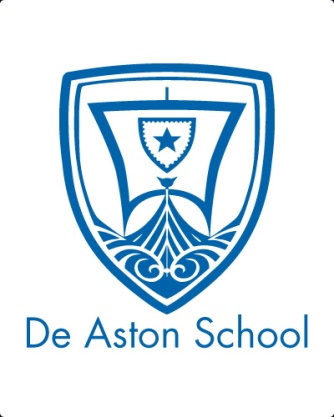 English Department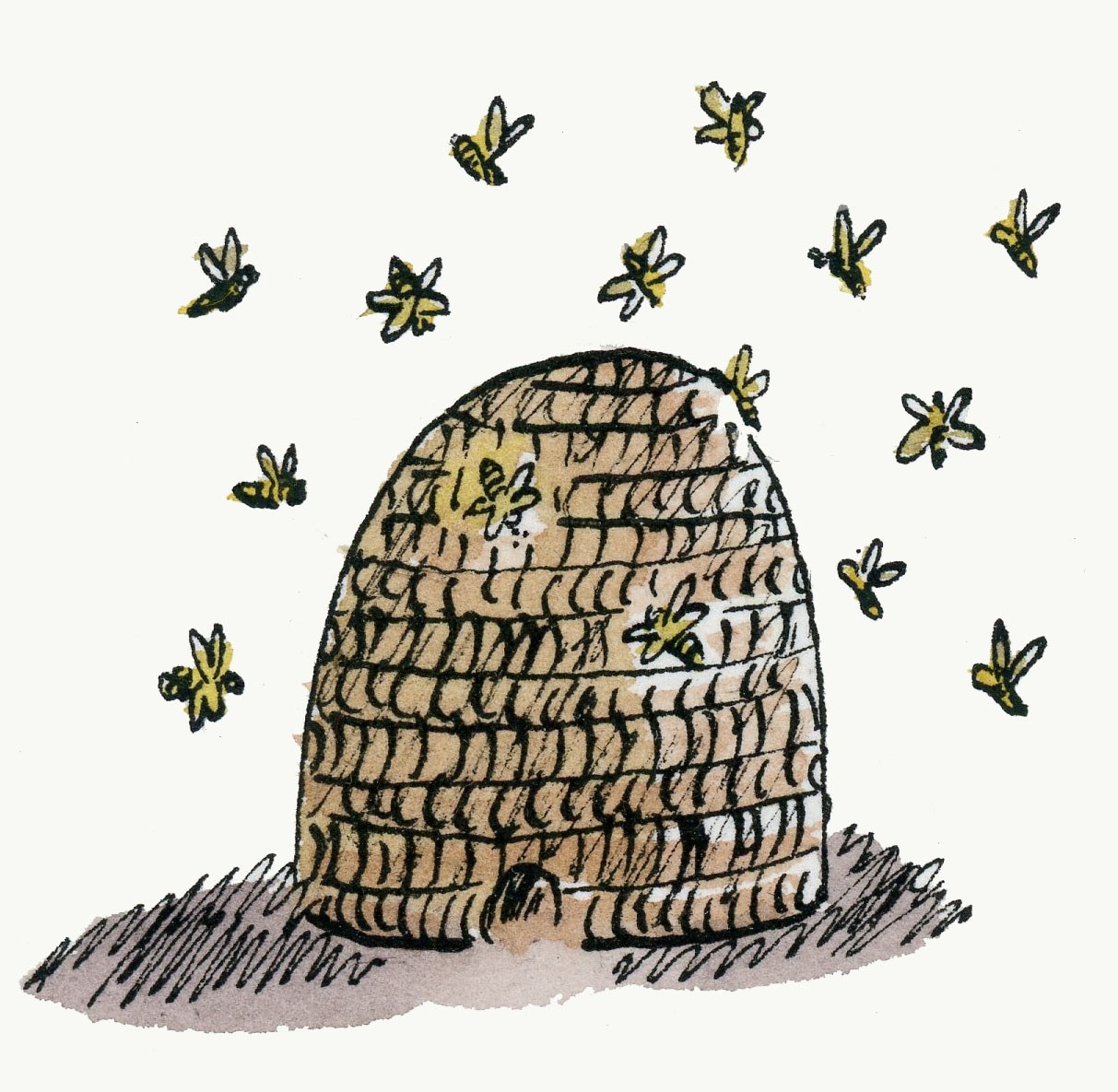 Year 10: An Inspector CallsAcademic Excellence Book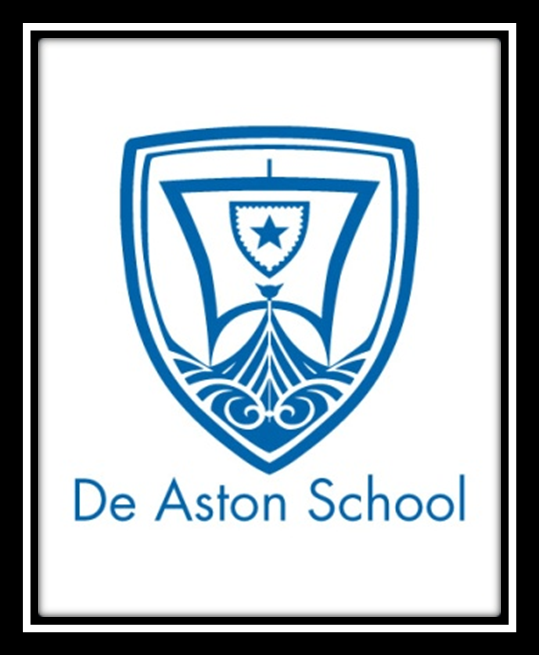 Theorist: Simone de Beauvoir 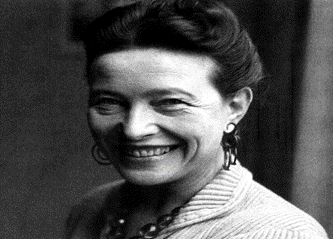 Key ideas:Gender is different from one’s biological sex and is a social construction.  Society expects each gender to behave in a distinct way.Women are oppressed as they are only valued for their looks and their societal functions as wives and mothers.  This is a restrictive gender role.Women are ‘the second sex’ as they are seen as less powerful and important to men.  Society is therefore patriarchal (male dominated).Key Terminology: AndrocentrismEquality Gender role Liberation Objectification Patriarchy Power Reinforce/Subvert Stereotypical 